Indicator 14 Post School Outcomes Oregon – Who Makes the CallFollow Up interview calls made by Teachers, Administrators, and YTP were more likely to result in complete interviews!Calls made by Paraprofessionals, Assistants, and clerical staff were less likely to result in completed interviews.Oregon information: PSO follow up interviews42% of completed calls were done by teachers or administrators22% by clerical staff18% by YTP personnel16% by Paraprofessionals/Ed AssistantsAdaptation of National Post School Outcomes Document on Contacting Hard to Find Youth: Strategies for the Post-School InterviewsProvide Pre-NotificationIn school, discuss the interview with students before they leaveShare what district has learned from past studentsInclude PSO information with other information in end of school packetsHave students identify who should call them during last IEP meeting (teacher, coach, etc.)Create FamiliarityBest motivator from study = help other studentsPractice interview before starting callsShow Interest When Conducting the SurveyBe enthusiastic and interested in the answers Convey a non-judgmental toneProvide IncentivesRemind students that information will be shared to help other students and improve school services, that you want their feedbackModest, $5.00 monetary incentive to “hardest” of the hard to find youthMaintain ContactKnow who in family is still in schoolLeave call back number on messages so youth know it’s youUse PSO logo on all materials, reminders, 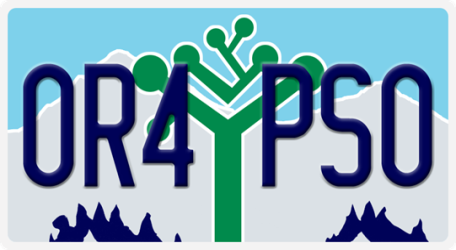 Oregon’s resources for the Post School Outcomes collection can be found on the PSO 2.0 application on the ODE Resources TAB and on the Transition Community Network District Resource page: http://tcntransition.org/resources/post-school-outcomes-materials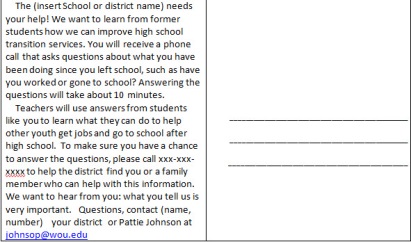 